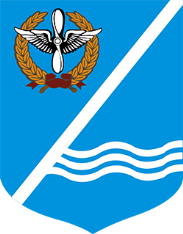 МЕСТНАЯ АДМИНИСТРАЦИЯКАЧИНСКОГО МУНИЦИПАЛЬНОГО ОКРУГАПОСТАНОВЛЕНИЕ№ 184-МАОб утверждении Положения о проведении в Качинском муниципальном округе культурно-массового мероприятия «Новый Год» и Сметы расходов на проведение данного мероприятия В связи с празднованием «Нового года» на территории муниципального образования, а также в целях упорядочения подготовки и проведения праздников и иных культурно-массовых мероприятий, в соответствии с муниципальной программой «Развитие культуры внутригородского муниципального образования города Севастополя Качинский муниципальный округ», утвержденной постановлением местной администрации Качинского муниципального округа от 03.12.2018г. №166-МА., Решением  Совета Качинского муниципального округа города Севастополя от 22.03.2016 № 20/148 «Об утверждении Порядка финансового обеспечения культурно-массовых и спортивно-досуговых мероприятий во внутригородском муниципальном образовании города Севастополя Качинский муниципальный округ», Постановлением местной администрации Качинского муниципального округа от 09.01.2019 № 30-МА «О внесении изменений в постановление местной администрации Качинского муниципального округа от 09.01.2019г. № 02-МА «Об утверждении календарного плана культурно-массовых мероприятий, проводимых в Качинском муниципальном округе на 2019 год», Уставом внутригородского муниципального образования города Севастополя Качинский муниципальный округ, утвержденного решением совета Качинского муниципального округа от 19.03.2015 №13, Положением о местной администрации внутригородского муниципального образования города Севастополя Качинский муниципальный округ, утверждённого Решением Совета Качинского муниципального округа от 13.05.2015 № 14,местная администрация Качинского муниципального округаПОСТАНОВЛЯЕТ:1. Провести 25 декабря 2019 года в Качинском муниципальном округе культурно-массовое мероприятие, посвящённое празднованию Нового Года.2. Утвердить Положение о проведении в Качинском муниципальном округе культурно-массового  мероприятия, посвящённого празднованию Нового Года.(ПРИЛОЖЕНИЕ 1).3. Утвердить Смету расходов на проведение культурно-массового  мероприятия, посвящённого празднованию Нового Года. (ПРИЛОЖЕНИЕ 2).4. Назначить ответственным лицом за проведение  культурно-массового  мероприятия, посвящённого празднованию Нового Года  главного специалиста финансово-экономического отдела Силину В.Н. 5. В соответствии с п.5.12 Приложения к Порядку финансового обеспечения культурно-массовых и спортивно-досуговых мероприятий во внутригородском муниципальном образовании города Севастополя Качинский муниципальный округ, утверждённого решением Совета Качинского муниципального округа от 22.03.2016 № 20/148, главный специалист финансово-экономического отдела Силина В.Н. предоставляет главному бухгалтеру отчёт по итогам проведения мероприятия.6. Обнародовать  настоящее постановление на  информационном стенде внутригородского муниципального образования города Севастополя Качинский муниципальный округ и на официальном сайте внутригородского муниципального образования города Севастополя Качинский муниципальный округ.7. Настоящее Постановление вступает в силу с момента его издания.8. Контроль за исполнением настоящего Постановления оставляю за собой.Приложение 1к постановлению местной администрации Качинского муниципального округаот 25.12.2019 № 184-МАПОЛОЖЕНИЕо проведении в Качинском муниципальном округе культурно-массового мероприятия, посвящённого празднованию Нового Года.1. Цель и задачиСоздание благоприятных, творческих и организационно-правовых условий для воспитания и развития жителей округа, особенно молодых граждан.Организация  праздничных культурно - массовых мероприятий  для детей,  организация  досуга детей. Поддержка и развитие детской фантазии, развитие их творческих способностей. Организация досуга жителей Качинского муниципального округа. Повышения социальной активности, физического и духовного воспитания;2. Сроки и место проведенияСроки проведения мероприятия: 25 декабря 2019 года, начало в 14.00.Место   проведения мероприятия:  поселок Кача, ул. Нестерова, 5, площадь у здания муниципалитета.     3. Общие положенияЗаказчиком культурно-массового мероприятия выступает местная администрация Качинского муниципального округа.Исполнители мероприятия.Услуги по проведению мероприятия, посвящённого празднованию Нового года оказывает Индивидуальный Предприниматель Штейн Игорь Анатольевич. С целью исключения несчастных случаев на мероприятии организуется дежурство скорой медицинской помощи ГБУЗ «Центр экстренной медицинской помощи и медицины катастроф».  Охрану правопорядка организовывают сотрудники полиции.Участники мероприятия.Для участия в мероприятии привлекаются все граждане любого возраста, проживающие на территории Качинского муниципального округа, а также все желающие.4. Порядок и условия проведения новогоднего мероприятияПорядок:– Встреча участников культурно-массового мероприятия тематическими музыкальными композициями.– Торжественное открытие мероприятия и поздравительная речь Главы ВМО Качинский МО.«Новогодние приключения в стране Снежной королевы»Персонажи:Дед Мороз, Снегурочка, Снежная Королева, Мышка-рост. Кукла, Мальчик-разбойник.Звуковая аппаратура 1кВт., микрофоны, звукооператор.Выразительные средства: Тематический баннер 2.1х3м., генератор снега, генератор мыльных пузырей, элементы научного шоу, яркий реквизит, костюмы.-Провести мероприятие с полным контактом со зрителем согласно согласованного сюжета.– Вручение новогодних подарков и сувениров активным детям разной возрастной категории.Условия, которые обеспечиваются исполнителями мероприятия:– Обеспечение музыкального оформления мероприятия (предоставление комплекса музыкальной аппаратуры для живого выступления: звукоусилителей, комплекта микрофонов, радиосистем и другой необходимой аппаратуры, включая доставку, монтаж, обслуживание и демонтаж).– Монтаж и использование фонограмм, необходимых для проведения мероприятия по  новогодней тематике.– Музыкальное сопровождение всего сеанса Новогоднего представления.– Доставка звукового  оборудования, костюмов и реквизитов для проведения мероприятия, аниматоров на мероприятие и обратно.– Установка и настройка оборудования не менее чем за час до начала праздничного мероприятия.– Участие профессионального ведущего, умеющего улавливать настроение аудитории, настроить публику доброжелательно.– Предоставление новогодних подарков и сувениров для вручения присутствующим детям разной возрастной категории.– Исполнитель обеспечивает  соблюдение требования техники безопасности и охраны труда во время оказания услуг.– Исполнитель обязан не допускать действия, создающих опасность для жизни и здоровья окружающих. – Приемка оказанной услуги осуществляется представителями Заказчика и Исполнителя по Акту об оказании услуги.– Концертная программа должна соответствовать тематике праздника.– Исполнитель обязан обеспечить администрирование мероприятия: доставка артистов, костюмов, реквизита, подарков для проведения праздника.5.  Условия финансированияФинансирование осуществляется за счет средств бюджета внутригородского муниципального образования города Севастополя Качинского муниципального округа.Приложение 2к постановлению местной администрации Качинского муниципального округаот25.12.2019 № 184-МАСМЕТА РАСХОДОВ на  проведение в Качинском муниципальном округе культурно-массового мероприятия, посвящённого празднованию Нового Года.Основание: Постановление Местной администрации Качинского муниципального округа от 03.12.2018г. №166-МА «Развитие культуры внутригородского муниципального образования города Севастополя Качинский муниципальный округ» и Постановлением местной администрации Качинского муниципального округа от 11.03.2019 № 30-МА ««О внесении изменений в постановление местной администрации Качинского муниципального округа от 09.01.2019г. № 02-МА «Об утверждении календарного плана культурно-массовых мероприятий, проводимых в Качинском муниципальном округе на 2019 год»»:Начальник ФЭО                                                 ____________ Т.С. Гладкова25.12.2019 годапгт КачаГлава ВМО Качинский МО, исполняющий полномочия председателя Совета, Глава местной администрацииН.М. ГерасимГлава ВМО Качинский МО, исполняющий полномочия председателя Совета,Глава местной администрацииН.М. Герасим№ п/пНаименование расходовКоличествоЦена за единицу, руб.Сумма, руб. всего1.Услуги по  проведению мероприятия, посвящённого празднованию Нового года1 услуга53607,502.Услуги по организации и проведению пиротехнического шоу1 услуга20000,00ИТОГО:73607,50Глава ВМО Качинский МО, исполняющий полномочия председателя Совета,Глава местной администрацииН.М. Герасим